Nov 2023 	 	 	 	 	                                                                      Vol. 53 # 11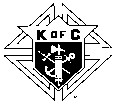                                             	         THE COLUMBAN  NEWSLETTER   Knights of Columbus Columban Council 6192  	 	 	 	       GRAND KNIGHT ~  Ray Romero Sr.                               General Membership Meeting..……..……........  7 Nov at 7:00 p.m.                               Planning/Building Corporation Meeting.....…. 21 Nov at 6:00 p.m.  	     BUILDING CORPORATION OFFICERS  President  	                                 Dave Cote                                 402-917-2683 – cote.dave16@yahoo.com  Vice-President  	    Ken Madison 	                          402-210-5255 – kenmadisonjr@yahoo.com   	                              Treasurer 	                                 Ray Guggenberger                  402-681-6572 -- rguggenberger@cox.net Secretary 	 	         Ray Romero Sr.                       402-541-2092 –-romerorf@gmail.com  HOW TO REACH US Hall Rental/Co-Managers         Dave Cote                                 402-291-6887—knightseventcenter@gmail.com                                                     Lynn Trimpey                          402-291-6887---knightseventcenter@gmail.com Sick or in Distress                      Ray Guggenberger                   402-681-6572 –-rguggenberger@cox.net Insurance Agent                         Matt Harm                                402-917-2342 –-matthew.harm@kofc.org Newsletter Editors                     Ray Romero Sr.                        402-541-2092 –-romerorf@gmail.com                                                      Ray Guggenberger                   402-681-6572 –-rguggenberger@cox.net 	 Council 6192 web site:  Direct: www.koc6192.com Council 6192 web site thru St. Mary’s: www.stmarysbellevue.com   Knights of Columbus State web site: NebraskaKofC.org; Knights of Columbus Supreme web site: KofC.org Council 6192 Facebook:  Go to Facebook-Enter in search bar ‘K of C Columban Council 6192’    Knights Event       Center:  Go to Facebook-Enter in search bar ‘Bellevue Knights Event Center’CHAPLAIN:  Dear Brothers,As 2023 draws to its end, the Church calls us to reflect on the end of our lives with the celebration of All Saints and All Souls, Nov. 1 and Nov. 2. Eschatology is the study of the 5 last things in theology: death, judgment, heaven, hell, purgatory. And finally, we look forward to the return of Our Lord Jesus Christ in all His glory at the end of time. As the year ends, we know that our lives and time will end as well. So we keep one eye on our ultimate future. This is not meant to frighten us, but to give us hope, especially as we live in these troubled and uncertain times. Let us always live upright and holy lives. Then we will always be ready for the day of the Lord. God Bless fr del lapeGRAND KNIGHT:   October always brings cooler weather and the beautiful changing colors of the leaves.  It also brings events that we normally perform during the October. The very first day of the month we had our biannual spaghetti dinner.  Thanks to all the help and to all who enjoyed the dinner, it was a success.  The day after, some of our Brother Knights served a spaghetti dinner to the Christlife attendees at St. Mary’s.  Kicking off our Tootsie Roll drive early in the month was Bellevue Mayor Rusty Hike, who signed a proclamation and made the first donation to our drive.  Then came the biannual highway cleanup followed by a great breakfast.  On the third Saturday, 150 sack lunches were again made and delivered to the homeless people at Siena Francis House.  Thanks to all our Brother Knights and family members who have assisted in any of the events mentioned.  I encourage those who are able,  to continue their involvement in our events and projects.  The number of volunteers in some of our events has dropped a bit and we need continued help if we want to continue the good things we do for our parish and community. God Bless and have a Happy Thanksgiving this month!—GK Ray Romero Sr.	POPE’S NOVEMBER  PRAYER INTENTION:  For the Pope—We pray for the Holy Father, as he fulfills his mission, may he continue to accompany the flock entrusted to him, with the help of the Holy Spirit.PLEASE PRAY FOR US:  Here is a list of our Brother Knights, immediate family members, and widows who are in need of our prayers: Lyle Sypal and Glenn Millerd Jr. This list is for our Brother Knights and the widows of our deceased Brothers who are not on our prayer chain so we are aware of their need for prayers. If we missed anyone in need of prayers, please contact Ray Guggenberger or Ray Romero Sr.  Please contact Ray Guggenberger via phone or email if you know of a Brother Knight or a widow of a deceased Brother Knight who is sick or in distress. ANNUAL MEMORIAL MASS: Our annual memorial mass will be on Friday, November 10, 2023, at 6:30 P.M. at St Mary’s Church, 2302 Crawford St. Since our last Memorial Mass, Douglas W. Cutter, Harvey M. Milos, Darrell E. Hansen, Gerard M. Hill, Richard L. Leise, James J. Jankowski, James D. Pape, Nicholas J. Wieler, Jr., Dcn John E. Wacha , Charles M. Karnik, and Roger Tschampl-Diesing have passed on. We also recently learned of the passing of John Maletta 5 years ago. The widows of all our deceased members are invited as special guests of the council. There is a coffee and cake social after mass in St. Mark’s. The council will provide a sheet cake. We will help Fr. Del celebrate his birthday.---There is an Omaha area Memorial Mass sponsored by the Michael P Dowling Assembly on Saturday, Nov 4, 7:00 PM at Christ the King Church, 654 S 86th St. in Omaha. All are invited to attend when our brothersalong with all the brothers in the metro area are remembered.FIELD AGENT REPORT:  For insurance and savings needs contact Matt Harm, Field Agent (402) 917-2342 SAFE ENVIRONMENT TRAINING:  There is renewed emphasis on the Archdiocese Safe Environment (SE) procedures with which our Council must comply.  All Knights who are involved or could be involved in council or parish activities where there are minors present must be trained and certified.  The certification will be good for six years.  Rachel Gifford from St. Mary’s is giving the 2-hour training and her next session is on Saturday, November 4, 10AM-12 PM at St. Mark’s.  I will be attending that session.  If you plan to attend that session, call Rachel at (402) 506-6485		NOVEMBER WEDDING ANNIVERSARIESThe below listed couples will celebrate a wedding anniversary this month and will receive a Wedding Anniversary certificate signed by the Knights of Columbus Supreme Knight.  Note that we only list the anniversaries in 5-year increments to save space. However, we wish all of our Brother Knights and their wives who have an anniversary in November a Blessed and Happy Anniversary. 						10th   Paul and Kristi Ysusi (11/7/2008)						25th    David and Denise Boever (11/7/1998)						25th   Brian and Corri Trimpey (11/27/1998)						40th   Thomas and Sibrina Queen (11/18/1983)						50th   Joseph and Mary Ellen Mangiamelli (11/21/1973)						60th   Walt and Mary Jo Husten (11/9/1963)PANCAKE BREAKFAST:  Steve Targy is doing one of his famous pancake breakfasts on Sunday November 19 after the 8 and 10 AM masses in the parish center.  We will be selling our 2024 calendar club tickets at the breakfast. If you purchase a calendar club ticket, breakfast is on the council, if not, a free will offering.  We will be giving away a 19" internet TV from the tickets sold during the breakfast.   Come on down and enjoy a good breakfast and fellowship.    COUNCIL SHIRTS AND CAPS:   Our council has a local supplier for our shirts and baseball caps.  The supplier has asked that all orders go through one person to avoid confusion and duplication.  If you want a shirt or cap, please contact Ray Guggenberger at 402-681-6572 or email rguggenberger@cox.net.  We also have some t-shirts and sweatshirts on hand.   For 4th Degree clothing, please contact Mike Parente mparente77@gmail.com or call (402) 651-7196.FINANCIAL SECRETARY: At the October meeting, Ray Romero won the drawing for $25.00. At the November Meeting we will have a drawing for $25.00. You must be present to win. Congratulations to the following Brother Knights who attained Honorary Membership: Stephen Donovan Sr and Danny Wallingford. Congratulations to Stephan Buckley and Richard Slagle for attaining Honorary Life Membership.I, along with our Committee, are in the planning stage of having a New Year’s Eve Dinner. More Details as we get closer to this Event.---Larry Reed PSD Financial Secretary                                               COUNCIL CALENDAR OF EVENTS (Nov-Dec 2023)    Nov 4/5 Sat/Sun   Tootsie Roll Drive at Family Fare             Dec 5, Tue     Council Membership Meeting   Nov 7, Tue     Council Membership Meeting (7-8 PM)          Dec 19, Tue   Council/Ind Corp Planning Mtg (6-8 PM)       Nov 10, Fri    Memorial Mass (6:30 PM)                                 Dec 25,  Mon Christmas Day   Nov 11, Sat   Veterans Day                                                        Dec 31,  Sun   New Year’s Eve Dinner    Nov 18, Sat    Feed the Need Sack Lunches             Nov 19, Sun   Pancake Breakfast at St. Mary’s     Nov 21, Tue   Council/Ind. Corp Planning Meeting   Nov 23, Thu  Thanksgiving Day                                                                                                                                                       KNIGHTS EVENT CENTER SCHEDULEThe Knights Event Center rentals for November and December include a Baby Shower, Bellevue Bazaar (2X), 90th Birthday Party, Bellevue Bridge Commission, Wedding Reception.